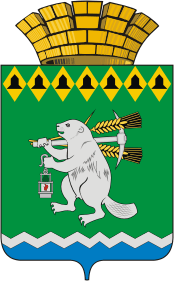 Дума Артемовского городского округаVI созыв48  заседание        РЕШЕНИЕот 28 марта 2019 года                                   			                   № 515О рассмотрении протеста Артемовского городского прокурора на Регламент Думы Артемовского городского округа, утвержденный решением Думы Артемовского городского округа от 13.11.2016 № 11В Думу Артемовского городского округа 14.03.2019 Артемовским городским прокурором внесен протест на Регламент Думы Артемовского городского округа, утвержденный решением Думы Артемовского городского округа от 13.10.2016 № 11 (далее по тексту - Регламент Думы Артемовского городского округа). Артемовский городской прокурор требует  статьи 2, 26 Регламента Думы Артемовского городского округа привести в соответствие с требованиями федерального законодательства.Рассмотрев протест Артемовского городского прокурора, Дума Артемовского городского округа установила следующее.Протест Артемовского городского прокурора основан на противоречии положений статьи 26  Регламента Думы Артемовского городского округа, регламентирующих порядок отзыва председателя и заместителя председателя Думы Артемовского городского округа, требованиям статьи 24 Федерального закона от  06 октября 2003 № 131-ФЗ «Об общих принципах организации  местного самоуправления в Российской Федерации» (далее по тексту – Федеральный закон № 131-ФЗ), которой предусмотрено голосование по отзыву депутата в соответствии с порядком, установленном федеральным законом и принимаемым в соответствии с ним законом субъекта Российской Федерации для проведения местного референдума, с учетом особенностей, предусмотренных Федеральным законом  № 131-ФЗ.В соответствии со статьей 2 Федерального закона Российской Федерации от 06 октября 2003 года № 131-ФЗ «Об общих принципах организации местного самоуправления в Российской Федерации» депутат, замещающий должность в представительном органе муниципального образования, - председатель представительного органа муниципального образования, его заместитель (заместители), председатель постоянной и временной комиссии (комитета) и его заместитель (заместители), депутат, замещающий иные должности в представительном органе муниципального образования в соответствии с уставом муниципального образования.В соответствии со статьей 22 Устава Артемовского городского округа, утвержденного решением Артемовской Думы от 16.06.2005 № 530, организацию деятельности Думы Артемовского городского округа осуществляет председатель Думы Артемовского городского округа. Из числа депутатов Думы Артемовского городского округа избирается заместитель председателя Думы Артемовского городского округа. Порядок организации деятельности Думы Артемовского городского округа определяется Регламентом Думы Артемовского городского округа.В соответствии со статьей 24.1 Устава Артемовского городского округа председатель Думы Артемовского городского округа вступает в должность со дня его избрания и осуществляет свои  полномочия  до прекращения полномочий Думы Артемовского городского округа, если Думой не будет принято решение о досрочном прекращении его полномочий. Статьей 26 Регламента Думы Артемовского городского округа определен порядок отзыва председателя Думы и заместителя председателя  Думы Артемовского городского округа, то есть лиц, замещающих должности в Думе Артемовского городского округа, а не как депутатов. Досрочное прекращение полномочий председателя или заместителя председателя Думы Артемовского городского округа не влечет за собой прекращения ими депутатских полномочий.На основании вышеизложенного, в соответствии со статьями 22, 23, 24.1 Устава Артемовского городского округа,Дума Артемовского городского округа РЕШИЛА:	1. Протест Артемовского городского прокурора на Регламент Думы Артемовского городского округа, утвержденный решением Думы Артемовского городского округа от 13.10.2016 № 11, удовлетворить.	2. Постоянной комиссии по вопросам местного самоуправления, нормотворчеству и регламенту подготовить  проект решения Думы Артемовского городского округа «О внесении изменений в Регламент Думы Артемовского городского округа», утвержденный решением Думы Артемовского городского округа от  13.10.2016 № 11, в срок до 01 сентября 2019 года. 	3. Контроль исполнения настоящего решения возложить на постоянную комиссию по вопросам местного самоуправления, нормотворчеству и регламенту (Угланов М.А.).Председатель ДумыАртемовского городского округа                                               К.М.Трофимов 